Donna Sillan has been to: Afghanistan, Austria, Australia, Bangladesh, Belgium, Bermuda, Bolivia, Brazil, Bhutan, Canada, Democratic Republic of the Congo, Switzerland, Cameroon, People's Republic of China, Costa Rica, Cuba, Germany, Denmark, Spain, Ethiopia Finland, Micronesia, United Kingdom, Ghana, Hong Kong, Honduras, Croatia, Haiti, Indonesia, Ireland, Israel, India, Italy, Kenya,Cambodia, Laos, Liechtenstein, Sri Lanka, Luxembourg, Morocco, Monaco, Mali, Myanmar, Maldives, Malawi, Mexico, Malaysia,Mozambique, Niger, Netherlands, Norway, Nepal, New Zealand, Papua New Guinea, Philippines, Pakistan, Puerto Rico, Palau, Russia,Rwanda, Sweden, Singapore, Somalia, Thailand, Tajikistan, East Timor, Turkey, Taiwan, Tanzania, Uganda, United States, Vatican, U.S. Virgin Islands, Vietnam, South Africa, Zambia, Zimbabwe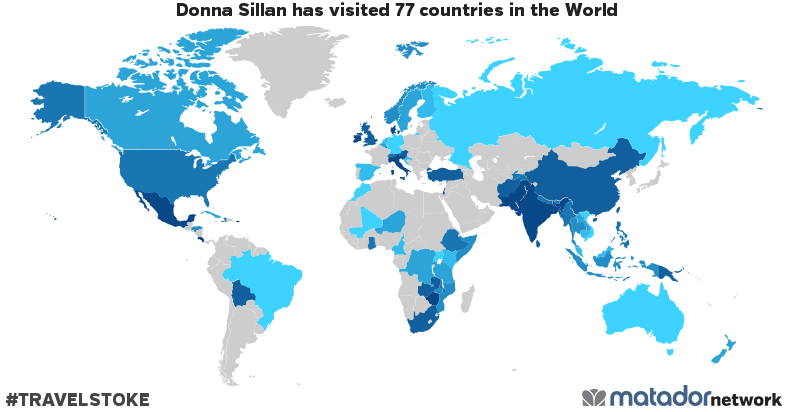 